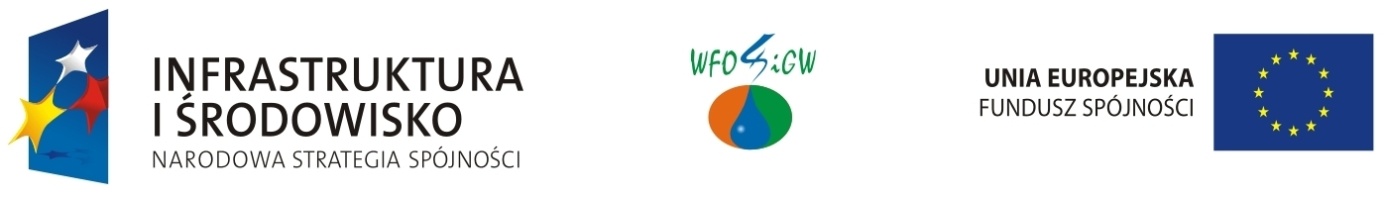 Tytuł projektu: „Uporządkowanie gospodarki wodno-ściekowej w Aglomeracji Pińczów”Beneficjent: Wodociągi Pińczowskie  Spółka z o.o.Umowa nr POIS.01.01.00-00-232/14-00 z dnia 06.02.2015 r.Wartość projektu			–   273 879,00 złKwota wydatków kwalifikowanych	–   222 666,67 złKwota dofinansowania			–   189 266,66 złWskaźniki produktu:Dokumentacja – 1 kpl (100%)Studium Wykonalności – 1 kpl (100 %)Wskaźniki rezultatu:Dokumentacja – 1 kpl (100%)Studium Wykonalności – 1 kpl (100 %)Okres realizacji projektu: 02.01.2012 r. – 31.12.2015 r.Okres kwalifikowania wydatków – 31.12.2015 r.